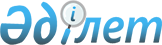 О бюджете города на 2014-2016 годы
					
			С истёкшим сроком
			
			
		
					Решение ХXVI сессии Каражалского городского маслихата Карагандинской области от 26 декабря 2013 года № 190. Зарегистрировано Департаментом юстиции Карагандинской области 6 января 2014 года № 2489. Прекращено действие в связи с истечением срока      Примечание РЦПИ.

      В тексте документа сохранена пунктуация и орфография оригинала.

      В соответствии с Бюджетным кодексом Республики Казахстан от 4 декабря 2008 года, Законом Республики Казахстан от 23 января 2001 года "О местном государственном управлении и самоуправлении в Республике Казахстан", городской маслихат РЕШИЛ:

      1. Принять к исполнению городской бюджет на 2014 - 2016 годы, в том числе на 2014 год в следующих объемах:

      1) доходы – 2 045 941 тысяч тенге, в том числе: 

      налоговые поступления – 764 131 тысяч тенге;

      неналоговые поступления – 6 613 тысяч тенге;

      поступления от продажи основного капитала – 800 тысяч тенге;

      поступления трансфертов – 1 274 397 тысяч тенге;

      2) затраты – 2 049 557 тысяч тенге; 

      3) чистое бюджетное кредитование – 28 000 тысяч тенге, в том числе:

      бюджетные кредиты – 28 000 тысяч тенге;

      погашение бюджетных кредитов – 0 тысяч тенге;

      4) сальдо по операциям с финансовыми активами – 0 тысяч тенге:

      приобретение финансовых активов – 0 тысяч тенге;

      поступления от продажи финансовых активов государства – 0 тысяч тенге;

      5) дефицит (профицит) бюджета – минус 28 616 тысяч тенге;

      6) финансирование дефицита (использование профицита) бюджета – 28 616 тысяч тенге:

      поступление займов – 25 000 тысяч тенге;

      погашение займов – 0 тысяч тенге;

      используемые остатки бюджетных средств – 3 616 тысяч тенге.

      Сноска. Пункт 1 - в редакции решения Каражалского городского маслихата Карагандинской области от 26.11.2014 N 279 (вводится в действие с 01.01.2014).

      2. Учесть, что в составе поступлений бюджета города на 2014 год целевые трансферты из областного бюджета согласно приложению 4.

      3. Учесть, что на 2014 год установлены нормативы распределения доходов в областной бюджет, бюджету города в следующих размерах:

      1) по индивидуальному подоходному налогу – 50 процентов;

      2) по социальному налогу – 50 процентов.

      4. Учесть, что в составе расходов бюджета города на 2014 год распределение целевых трансфертов по администраторам бюджетных программ согласно приложению 5.

      5. Учесть, что в бюджете города на 2014 год предусмотрен объем субвенций, передаваемых из областного бюджета в сумме – 635 142 тысяч тенге.

      6. Утвердить расходы бюджетных программ на 2014 год, финансируемые через аппараты акимов поселков Жайрем, Шалгинск согласно приложению 6 настоящего решения.

      7. Утвердить перечень бюджетных программ, не подлежащих секвестру в процессе исполнения бюджета города на 2014 год согласно приложению 7.

      8. Настоящее решение вводится в действие с 1 января 2014 года.

 Бюджет города Каражал на 2014 год      Сноска. Приложение 1 - в редакции решения Каражалского городского маслихата Карагандинской области от 26.11.2014 № 279 (вводится в действие с 01.01.2014).

 Бюджет города Каражал на 2015 год Бюджет города Каражал на 2016 год Целевые трансферты из областного бюджета на 2014 год      Сноска. Приложение 4 - в редакции решения Каражалского городского маслихата Карагандинской области от 26.11.2014 № 279 (вводится в действие с 01.01.2014).

 Распределение целевых трансфертов по администраторам бюджетных программ на 2014 год      Сноска. Приложение 5 - в редакции решения Каражалского городского маслихата Карагандинской области от 26.11.2014 № 279 (вводится в действие с 01.01.2014).

 Расходы бюджетных программ на 2014 год, финансируемые
через аппараты акимов поселков Жайрем, Шалгинск Перечень бюджетных программ, не подлежащие секвестру
в процессе исполнения бюджета города на 2014 год
					© 2012. РГП на ПХВ «Институт законодательства и правовой информации Республики Казахстан» Министерства юстиции Республики Казахстан
				Председатель XXVI сессии

Ж. Жетимек

Секретарь городского маслихата

З. Оспанова

Приложение 1
к решению Каражалского
городского маслихата
от 26 декабря 2013 года № 190Категория

Категория

Категория

Категория

сумма (тысяч тенге)

Класс

Класс

Класс

сумма (тысяч тенге)

Подкласс

Подкласс

сумма (тысяч тенге)

Наименование

сумма (тысяч тенге)

1) Доходы

2045941

1

Налоговые поступления

764131

01

Подоходный налог

281274

2

Индивидуальный подоходный налог

281274

03

Социальный налог

223062

1

Социальный налог

223062

04

Hалоги на собственность

206576

1

Hалоги на имущество

98995

3

Земельный налог

82647

4

Hалог на транспортные средства

24793

5

Единый земельный налог

141

05

Внутренние налоги на товары, работы и услуги

48211

2

Акцизы

1054

3

Поступления за использование природных и других ресурсов

44455

4

Сборы за ведение предпринимательской и профессиональной деятельности

2702

08

Обязательные платежи, взимаемые за совершение юридически значимых действий и (или) выдачу документов уполномоченными на то государственными органами или должностными лицами

5008

1

Государственная пошлина

5008

2

Неналоговые поступления

6613

01

Доходы от государственной собственности

2621

1

Поступления части чистого дохода государственных предприятий

14

5

Доходы от аренды имущества, находящегося в государственной собственности

2607

06

Прочие неналоговые поступления

3992

1

Прочие неналоговые поступления

3992

3

Поступления от продажи основного капитала

800

01

Продажа государственного имущества, закрепленного за государственными учреждениями

148

1

Продажа государственного имущества, закрепленного за государственными учреждениями

148

03

Продажа земли и нематериальных активов

652

1

Продажа земли

519

2

Продажа нематериальных активов

133

4

Поступления трансфертов

1274397

02

Трансферты из вышестоящих органов государственного управления

1274397

2

Трансферты из областного бюджета

1274397

Функциональная группа

Функциональная группа

Функциональная группа

Функциональная группа

Функциональная группа

сумма (тысяч тенге)

Функциональная подгруппа

Функциональная подгруппа

Функциональная подгруппа

Функциональная подгруппа

сумма (тысяч тенге)

Администратор бюджетных программ

Администратор бюджетных программ

Администратор бюджетных программ

сумма (тысяч тенге)

Программа

Программа

сумма (тысяч тенге)

Наименование

сумма (тысяч тенге)

2) Затраты

2049557

01

Государственные услуги общего характера

137020

1

Представительные, исполнительные и другие органы, выполняющие общие функции государственного управления

109305

112

Аппарат маслихата района (города областного значения)

13801

001

Услуги по обеспечению деятельности маслихата района (города областного значения)

13586

003

Капитальные расходы государственного органа

215

122

Аппарат акима района (города областного значения)

57221

001

Услуги по обеспечению деятельности акима района (города областного значения)

55782

003

Капитальные расходы государственного органа

1439

123

Аппарат акима района в городе, города районного значения, поселка, села, сельского округа

38283

001

Услуги по обеспечению деятельности акима района в городе, города районного значения, поселка, села, сельского округа

35983

022

Капитальные расходы государственного органа

2300

2

Финансовая деятельность

4879

459

Отдел экономики и финансов района (города областного значения)

4879

003

Проведение оценки имущества в целях налогообложения

383

010

Приватизация, управление коммунальным имуществом, постприватизационная деятельность и регулирование споров, связанных с этим

60

011

Учет, хранение, оценка и реализация имущества, поступившего в коммунальную собственность

4436

9

Прочие государственные услуги общего характера

22836

459

Отдел экономики и финансов района (города областного значения)

22836

001

Услуги по реализации государственной политики в области формирования и развития экономической политики, государственного планирования, исполнения бюджета и управления коммунальной собственностью района (города областного значения)

22836

02

Оборона

3572

1

Военные нужды

3522

122

Аппарат акима района (города областного значения)

3522

005

Мероприятия в рамках исполнения всеобщей воинской обязанности

3522

2

Организация работы по чрезвычайным ситуациям

50

122

Аппарат акима района (города областного значения)

50

006

Предупреждение и ликвидация чрезвычайных ситуаций масштаба района (города областного значения)

50

04

Образование

896493

1

Дошкольное воспитание и обучение

103799

471

Отдел образования, физической культуры и спорта района (города областного значения)

103799

040

Реализация государственного образовательного заказа в дошкольных организациях образования

103799

2

Начальное, основное среднее и общее среднее образование

765042

123

Аппарат акима района в городе, города районного значения, поселка, села, сельского округа

4498

005

Организация бесплатного подвоза учащихся до школы и обратно в сельской местности

4498

471

Отдел образования, физической культуры и спорта района (города областного значения)

760544

004

Общеобразовательное обучение

745136

005

Дополнительное образование для детей и юношества

15408

9

Прочие услуги в области образования

27652

471

Отдел образования, физической культуры и спорта района (города областного значения)

27652

009

Приобретение и доставка учебников, учебно-методических комплексов для государственных учреждений образования района (города областного значения)

7579

020

Ежемесячная выплата денежных средств опекунам (попечителям) на содержание ребенка-сироты (детей-сирот), и ребенка (детей), оставшегося без попечения родителей

7042

067

Капитальные расходы подведомственных государственных учреждений и организаций

12346

068

Обеспечение повышения компьютерной грамотности населения

685

06

Социальная помощь и социальное обеспечение

66755

2

Социальная помощь

48806

123

Аппарат акима района в городе, города районного значения, поселка, села, сельского округа

3286

003

Оказание социальной помощи нуждающимся гражданам на дому

3286

451

Отдел занятости и социальных программ района (города областного значения)

45520

002

Программа занятости

14197

005

Государственная адресная социальная помощь

4739

006

Оказание жилищной помощи

4629

007

Социальная помощь отдельным категориям нуждающихся граждан по решениям местных представительных органов

4251

010

Материальное обеспечение детей-инвалидов, воспитывающихся и обучающихся на дому

121

014

Оказание социальной помощи нуждающимся гражданам на дому

11684

016

Государственные пособия на детей до 18 лет

2745

017

Обеспечение нуждающихся инвалидов обязательными гигиеническими средствами и предоставление услуг специалистами жестового языка, индивидуальными помощниками в соответствии с индивидуальной программой реабилитации инвалида

3154

9

Прочие услуги в области социальной помощи и социального обеспечения

17949

451

Отдел занятости и социальных программ района (города областного значения)

17949

001

Услуги по реализации государственной политики на местном уровне в области обеспечения занятости и реализации социальных программ для населения

15713

011

Оплата услуг по зачислению, выплате и доставке пособий и других социальных выплат

86

021

Капитальные расходы государственного органа

150

067

Капитальные расходы подведомственных государственных учреждений и организаций

2000

07

Жилищно-коммунальное хозяйство

443896

1

Жилищное хозяйство

202299

458

Отдел жилищно-коммунального хозяйства, пассажирского транспорта и автомобильных дорог района (города областного значения)

15399

041

Ремонт и благоустройство объектов в рамках развития городов и сельских населенных пунктов по Дорожной карте занятости 2020

15399

467

Отдел строительства района (города областного значения)

176720

003

Проектирование, строительство и (или) приобретение жилья коммунального жилищного фонда 

127608

004

Проектирование, развитие, обустройство и (или) приобретение инженерно-коммуникационной инфраструктуры 

49112

471

Отдел образования, физической культуры и спорта района (города областного значения)

2985

026

Ремонт объектов в рамках развития городов и сельских населенных пунктов по Дорожной карте занятости 2020

2985

479

Отдел жилищной инспекции района (города областного значения)

7195

001

Услуги по реализации государственной политики на местном уровне в области жилищного фонда

4981

005

Капитальные расходы государственного органа

2214

2

Коммунальное хозяйство

220493

458

Отдел жилищно-коммунального хозяйства, пассажирского транспорта и автомобильных дорог района (города областного значения)

109291

012

Функционирование системы водоснабжения и водоотведения

109291

467

Отдел строительства района (города областного значения)

111202

006

Развитие системы водоснабжения и водоотведения

111202

3

Благоустройство населенных пунктов

21104

123

Аппарат акима района в городе, города районного значения, поселка, села, сельского округа

5083

008

Освещение улиц населенных пунктов

3054

009

Обеспечение санитарии населенных пунктов

1609

011

Благоустройство и озеленение населенных пунктов

420

458

Отдел жилищно-коммунального хозяйства, пассажирского транспорта и автомобильных дорог района (города областного значения)

16021

015

Освещение улиц в населенных пунктах

7839

016

Обеспечение санитарии населенных пунктов

1000

018

Благоустройство и озеленение населенных пунктов

7182

08

Культура, спорт, туризм и информационное пространство

124325

1

Деятельность в области культуры

70601

455

Отдел культуры и развития языков района (города областного значения)

70601

003

Поддержка культурно-досуговой работы

70601

2

Спорт

4171

471

Отдел образования, физической культуры и спорта района (города областного значения)

4171

014

Проведение спортивных соревнований на районном (города областного значения) уровне

3171

015

Подготовка и участие членов сборных команд района (города областного значения) по различным видам спорта на областных спортивных соревнованиях

1000

3

Информационное пространство

26891

455

Отдел культуры и развития языков района (города областного значения)

18619

006

Функционирование районных (городских) библиотек

18601

007

Развитие государственного языка и других языков народа Казахстана

18

456

Отдел внутренней политики района (города областного значения)

8272

002

Услуги по проведению государственной информационной политики через газеты и журналы 

8272

9

Прочие услуги по организации культуры, спорта, туризма и информационного пространства

22662

455

Отдел культуры и развития языков района (города областного значения)

5599

001

Услуги по реализации государственной политики на местном уровне в области развития языков и культуры

5299

032

Капитальные расходы подведомственных государственных учреждений и организаций

300

456

Отдел внутренней политики района (города областного значения)

17063

001

Услуги по реализации государственной политики на местном уровне в области информации, укрепления государственности и формирования социального оптимизма граждан

6459

003

Реализация мероприятий в сфере молодежной политики

5104

006

Капитальные расходы государственного органа 

5500

10

Сельское, водное, лесное, рыбное хозяйство, особо охраняемые природные территории, охрана окружающей среды и животного мира, земельные отношения

28165

1

Сельское хозяйство

10193

474

Отдел сельского хозяйства и ветеринарии района (города областного значения)

10193

001

Услуги по реализации государственной политики на местном уровне в сфере сельского хозяйства и ветеринарии 

8562

005

Обеспечение функционирования скотомогильников (биотермических ям) 

192

007

Организация отлова и уничтожения бродячих собак и кошек

400

008

Возмещение владельцам стоимости изымаемых и уничтожаемых больных животных, продуктов и сырья животного происхождения

1039

6

Земельные отношения

6141

463

Отдел земельных отношений района (города областного значения)

6141

001

Услуги по реализации государственной политики в области регулирования земельных отношений на территории района (города областного значения) 

6141

9

Прочие услуги в области сельского, водного, лесного, рыбного хозяйства, охраны окружающей среды и земельных отношений

11831

474

Отдел сельского хозяйства и ветеринарии района (города областного значения)

11831

013

Проведение противоэпизоотических мероприятий

11831

11

Промышленность, архитектурная, градостроительная и строительная деятельность

14459

2

Архитектурная, градостроительная и строительная деятельность

14459

467

Отдел строительства района (города областного значения)

9027

001

Услуги по реализации государственной политики на местном уровне в области строительства

9027

468

Отдел архитектуры и градостроительства района (города областного значения) 

5432

001

Услуги по реализации государственной политики в области архитектуры и градостроительства на местном уровне

5432

12

Транспорт и коммуникации

61172

1

Автомобильный транспорт

56907

123

Аппарат акима района в городе, города районного значения, поселка, села, сельского округа

1800

013

Обеспечение функционирования автомобильных дорог в городах районного значения, поселках, селах, сельских округах

1800

458

Отдел жилищно-коммунального хозяйства, пассажирского транспорта и автомобильных дорог района (города областного значения)

55107

023

Обеспечение функционирования автомобильных дорог

55107

9

Прочие услуги в сфере транспорта и коммуникаций

4265

458

Отдел жилищно-коммунального хозяйства, пассажирского транспорта и автомобильных дорог района (города областного значения)

4265

037

Субсидирование пассажирских перевозок по социально значимым городским (сельским), пригородным и внутрирайонным сообщениям 

4265

13

Прочие

273392

3

Поддержка предпринимательской деятельности и защита конкуренции

469

Отдел предпринимательства района (города областного значения)

001

Услуги по реализации государственной политики на местном уровне в области развития предпринимательства и промышленности

9

Прочие

273392

458

Отдел жилищно-коммунального хозяйства, пассажирского транспорта и автомобильных дорог района (города областного значения)

96797

001

Услуги по реализации государственной политики на местном уровне в области жилищно-коммунального хозяйства, пассажирского транспорта и автомобильных дорог 

17173

013

Капитальные расходы государственного органа 

2296

044

Текущие обустройство моногородов в рамках Программы развития моногородов на 2012-2020 годы

77328

467

Отдел строительства района (города областного значения)

141932

085

Реализация бюджетных инвестиционных проектов в рамках Программы развития моногородов на 2012-2020 годы

141932

471

Отдел образования, физической культуры и спорта района (города областного значения)

9202

001

Услуги по обеспечению деятельности отдела образования, физической культуры и спорта

9202

494

Отдел предпринимательства и промышленности района (города областного значения)

25461

001

Услуги по реализации государственной политики на местном уровне в области развития предпринимательства и промышленности

5461

033

Субсидирование процентной ставки по кредитам для реализации проектов в рамках Программы развития моногородов на 2012-2020 годы

12000

034

Предоставление грантов на развитие новых производств в рамках Программы развития моногородов на 2012-2020 годы

8000

14

Обслуживание долга

1

1

Обслуживание долга

1

459

Отдел экономики и финансов района (города областного значения)

1

021

Обслуживание долга местных исполнительных органов по выплате вознаграждений и иных платежей по займам из областного бюджета

1

15

Трансферты

307

1

Трансферты

307

459

Отдел экономики и финансов района (города областного значения)

307

006

Возврат неиспользованных (недоиспользованных) целевых трансфертов

307

3) Чистое бюджетное кредитование 

28000

бюджетные кредиты

25000

13

Прочие

28000

9

Прочие

28000

494

Отдел предпринимательства и промышленности района (города областного значения)

28000

008

Кредитование на содействие развитию предпринимательства в моногородах

28000

погашение бюджетных кредитов

0

4) Сальдо по операциям с финансовыми активами

0

приобретение финансовых активов

0

поступления от продажи финансовых активов государства

0

5) Дефицит (профицит) бюджета

-28616

6) Финансирование дефицита (использование профицита) бюджета

28616

поступление займов

25000

погашение займов

0

используемые остатки бюджетных средств

3616

Приложение 2
к решению Каражалского
городского маслихата
от 26 декабря 2013 года № 190Категория

Категория

Категория

Категория

сумма (тысяч тенге)

Класс

Класс

Класс

сумма (тысяч тенге)

Подкласс

Подкласс

сумма (тысяч тенге)

Наименование

сумма (тысяч тенге)

1) Доходы

1407469

1

Налоговые поступления

877089

01

Подоходный налог

342056

2

Индивидуальный подоходный налог

342056

03

Социальный налог

268441

1

Социальный налог

268441

04

Hалоги на собственность

207496

1

Hалоги на имущество

87701

3

Земельный налог

89418

4

Hалог на транспортные средства

30253

5

Единый земельный налог

124

05

Внутренние налоги на товары, работы и услуги

54280

2

Акцизы

1071

3

Поступления за использование природных и других ресурсов

49942

4

Сборы за ведение предпринимательской и профессиональной деятельности

3267

08

Обязательные платежи, взимаемые за совершение юридически значимых действий и (или) выдачу документов уполномоченными на то государственными органами или должностными лицами

4816

1

Государственная пошлина

4816

2

Неналоговые поступления

7413

01

Доходы от государственной собственности

3404

5

Доходы от аренды имущества, находящегося в государственной собственности

3404

06

Прочие неналоговые поступления

4009

1

Прочие неналоговые поступления

4009

3

Поступления от продажи основного капитала

496

03

Продажа земли и нематериальных активов

496

1

Продажа земли

496

4

Поступления трансфертов

522471

02

Трансферты из вышестоящих органов государственного управления

522471

2

Трансферты из областного бюджета

522471

Функциональная группа

Функциональная группа

Функциональная группа

Функциональная группа

Функциональная группа

сумма (тысяч тенге)

Функциональная подгруппа

Функциональная подгруппа

Функциональная подгруппа

Функциональная подгруппа

сумма (тысяч тенге)

Администратор бюджетных программ

Администратор бюджетных программ

Администратор бюджетных программ

сумма (тысяч тенге)

Программа

Программа

сумма (тысяч тенге)

Наименование

сумма (тысяч тенге)

2) Затраты

1407469

01

Государственные услуги общего характера

138390

1

Представительные, исполнительные и другие органы, выполняющие общие функции государственного управления

106650

112

Аппарат маслихата района (города областного значения)

14345

001

Услуги по обеспечению деятельности маслихата района (города областного значения)

14245

003

Капитальные расходы государственного органа

100

122

Аппарат акима района (города областного значения)

55292

001

Услуги по обеспечению деятельности акима района (города областного значения)

54892

003

Капитальные расходы государственного органа

400

123

Аппарат акима района в городе, города районного значения, поселка, села, сельского округа

37013

001

Услуги по обеспечению деятельности акима района в городе, города районного значения, поселка, села, сельского округа

36913

022

Капитальные расходы государственного органа

100

2

Финансовая деятельность

8500

459

Отдел экономики и финансов района (города областного значения)

8500

003

Проведение оценки имущества в целях налогообложения

1000

010

Приватизация, управление коммунальным имуществом, постприватизационная деятельность и регулирование споров, связанных с этим

2000

011

Учет, хранение, оценка и реализация имущества, поступившего в коммунальную собственность

5500

9

Прочие государственные услуги общего характера

23240

459

Отдел экономики и финансов района (города областного значения)

23240

001

Услуги по реализации государственной политики в области формирования и развития экономической политики, государственного планирования, исполнения бюджета и управления коммунальной собственностью района (города областного значения)

23240

02

Оборона

2396

1

Военные нужды

2296

122

Аппарат акима района (города областного значения)

2296

005

Мероприятия в рамках исполнения всеобщей воинской обязанности

2296

2

Организация работы по чрезвычайным ситуациям

100

122

Аппарат акима района (города областного значения)

100

006

Предупреждение и ликвидация чрезвычайных ситуаций масштаба района (города областного значения)

100

04

Образование

810024

1

Дошкольное воспитание и обучение

51004

471

Отдел образования, физической культуры и спорта района (города областного значения)

51004

040

Реализация государственного образовательного заказа в дошкольных организациях образования

51004

2

Начальное, основное среднее и общее среднее образование

739820

123

Аппарат акима района в городе, города районного значения, поселка, села, сельского округа

6700

005

Организация бесплатного подвоза учащихся до школы и обратно в сельской местности

6700

471

Отдел образования, физической культуры и спорта района (города областного значения)

733120

004

Общеобразовательное обучение

718211

005

Дополнительное образование для детей и юношества

14909

9

Прочие услуги в области образования

19200

471

Отдел образования, физической культуры и спорта района (города областного значения)

19200

009

Приобретение и доставка учебников, учебно-методических комплексов для государственных учреждений образования района (города областного значения)

8200

067

Капитальные расходы подведомственных государственных учреждений и организаций

10000

068

Обеспечение повышения компьютерной грамотности населения

1000

06

Социальная помощь и социальное обеспечение

64611

2

Социальная помощь

49077

123

Аппарат акима района в городе, города районного значения, поселка, села, сельского округа

3092

003

Оказание социальной помощи нуждающимся гражданам на дому

3092

451

Отдел занятости и социальных программ района (города областного значения)

45985

002

Программа занятости

15869

005

Государственная адресная социальная помощь

3859

006

Оказание жилищной помощи

5279

007

Социальная помощь отдельным категориям нуждающихся граждан по решениям местных представительных органов

5348

010

Материальное обеспечение детей-инвалидов, воспитывающихся и обучающихся на дому

166

014

Оказание социальной помощи нуждающимся гражданам на дому

10428

016

Государственные пособия на детей до 18 лет

2318

017

Обеспечение нуждающихся инвалидов обязательными гигиеническими средствами и предоставление услуг специалистами жестового языка, индивидуальными помощниками в соответствии с индивидуальной программой реабилитации инвалида

2718

9

Прочие услуги в области социальной помощи и социального обеспечения

15534

451

Отдел занятости и социальных программ района (города областного значения)

15534

001

Услуги по реализации государственной политики на местном уровне в области обеспечения занятости и реализации социальных программ для населения

15280

011

Оплата услуг по зачислению, выплате и доставке пособий и других социальных выплат

154

021

Капитальные расходы государственного органа

100

07

Жилищно-коммунальное хозяйство

142545

1

Жилищное хозяйство

5540

479

Отдел жилищной инспекции района (города областного значения)

5540

001

Услуги по реализации государственной политики на местном уровне в области жилищного фонда

5540

2

Коммунальное хозяйство

111466

458

Отдел жилищно-коммунального хозяйства, пассажирского транспорта и автомобильных дорог района (города областного значения)

91966

012

Функционирование системы водоснабжения и водоотведения

91966

467

Отдел строительства района (города областного значения)

19500

005

Развитие коммунального хозяйства

19500

3

Благоустройство населенных пунктов

25539

123

Аппарат акима района в городе, города районного значения, поселка, села, сельского округа

13469

008

Освещение улиц населенных пунктов

5400

009

Обеспечение санитарии населенных пунктов

1609

010

Содержание мест захоронений и погребение безродных

60

011

Благоустройство и озеленение населенных пунктов

6400

458

Отдел жилищно-коммунального хозяйства, пассажирского транспорта и автомобильных дорог района (города областного значения)

12070

015

Освещение улиц в населенных пунктах

6200

017

Содержание мест захоронений и захоронение безродных

70

018

Благоустройство и озеленение населенных пунктов

5800

08

Культура, спорт, туризм и информационное пространство

104313

1

Деятельность в области культуры

56940

455

Отдел культуры и развития языков района (города областного значения)

56940

003

Поддержка культурно-досуговой работы

56940

2

Спорт

3950

471

Отдел образования, физической культуры и спорта района (города областного значения)

3950

014

Проведение спортивных соревнований на районном (города областного значения) уровне

2600

015

Подготовка и участие членов сборных команд района (города областного значения) по различным видам спорта на областных спортивных соревнованиях

1350

3

Информационное пространство

26520

455

Отдел культуры и развития языков района (города областного значения)

18720

006

Функционирование районных (городских) библиотек

18000

007

Развитие государственного языка и других языков народа Казахстана

720

456

Отдел внутренней политики района (города областного значения)

7800

002

Услуги по проведению государственной информационной политики через газеты и журналы

7800

9

Прочие услуги по организации культуры, спорта, туризма и информационного пространства

16903

455

Отдел культуры и развития языков района (города областного значения)

5033

001

Услуги по реализации государственной политики на местном уровне в области развития языков и культуры

5033

456

Отдел внутренней политики района (города областного значения)

11870

001

Услуги по реализации государственной политики на местном уровне в области информации, укрепления государственности и формирования социального оптимизма граждан

6819

003

Реализация мероприятий в сфере молодежной политики

5051

10

Сельское, водное, лесное, рыбное хозяйство, особо охраняемые природные территории, охрана окружающей среды и животного мира, земельные отношения

15463

1

Сельское хозяйство

9679

474

Отдел сельского хозяйства и ветеринарии района (города областного значения)

9679

001

Услуги по реализации государственной политики на местном уровне в сфере сельского хозяйства и ветеринарии

8679

007

Организация отлова и уничтожения бродячих собак и кошек

1000

6

Земельные отношения

5784

463

Отдел земельных отношений района (города областного значения)

5784

001

Услуги по реализации государственной политики в области регулирования земельных отношений на территории района (города областного значения)

5784

11

Промышленность, архитектурная, градостроительная и строительная деятельность

13298

2

Архитектурная, градостроительная и строительная деятельность

13298

467

Отдел строительства района (города областного значения)

8645

001

Услуги по реализации государственной политики на местном уровне в области строительства

8645

468

Отдел архитектуры и градостроительства района ( города областного значения)

4653

001

Услуги по реализации государственной политики в области архитектуры и градостроительства на местном уровне

4653

12

Транспорт и коммуникации

28091

1

Автомобильный транспорт

28091

123

Аппарат акима района в городе, города районного значения, поселка, села, сельского округа

3000

013

Обеспечение функционирования автомобильных дорог в городах районного значения, поселках, селах, сельских округах

3000

458

Отдел жилищно-коммунального хозяйства, пассажирского транспорта и автомобильных дорог района (города областного значения)

25091

023

Обеспечение функционирования автомобильных дорог

25091

13

Прочие

88338

9

Прочие

88338

458

Отдел жилищно-коммунального хозяйства, пассажирского транспорта и автомобильных дорог района (города областного значения)

14691

001

Услуги по реализации государственной политики на местном уровне в области жилищно-коммунального хозяйства, пассажирского транспорта и автомобильных дорог

14591

013

Капитальные расходы государственного органа

100

459

Отдел экономики и финансов района (города областного значения)

17699

012

Резерв местного исполнительного органа района (города областного значения)

17699

467

Отдел строительства района (города областного значения)

42800

085

Реализация бюджетных инвестиционных проектов в рамках Программы развития моногородов на 2012-2020 годы

42800

471

Отдел образования, физической культуры и спорта района (города областного значения)

8655

001

Услуги по обеспечению деятельности отдела образования, физической культуры и спорта

8655

494

Отдел предпринимательства и промышленности района (города областного значения)

4493

001

Услуги по реализации государственной политики на местном уровне в области развития предпринимательства и промышленности

4493

3) Чистое бюджетное кредитование

0

бюджетные кредиты

0

погашение бюджетных кредитов

0

4) Сальдо по операциям с финансовыми активами

0

приобретение финансовых активов

0

поступления от продажи финансовых активов государства

0

5) Дефицит (профицит) бюджета

0

6) Финансирование дефицита (использование профицита) бюджета

0

поступление займов

0

погашение займов

0

используемые остатки бюджетных средств

0

Приложение 3
к решению Каражалского
городского маслихата
от 26 декабря 2013 года № 190Категория

Категория

Категория

Категория

сумма (тысяч тенге)

Класс

Класс

Класс

сумма (тысяч тенге)

Подкласс

Подкласс

сумма (тысяч тенге)

Наименование

сумма (тысяч тенге)

1) Доходы

1313344

1

Налоговые поступления

1003264

01

Подоходный налог

392884

2

Индивидуальный подоходный налог

392884

03

Социальный налог

308707

1

Социальный налог

308707

04

Hалоги на собственность

238441

1

Hалоги на имущество

110260

3

Земельный налог

95677

4

Hалог на транспортные средства

32371

5

Единый земельный налог

133

05

Внутренние налоги на товары, работы и услуги

58080

2

Акцизы

1146

3

Поступления за использование природных и других ресурсов

53438

4

Сборы за ведение предпринимательской и профессиональной деятельности

3496

08

Обязательные платежи, взимаемые за совершение юридически значимых действий и (или) выдачу документов уполномоченными на то государственными органами или должностными лицами

5152

1

Государственная пошлина

5152

2

Неналоговые поступления

7932

01

Доходы от государственной собственности

3642

5

Доходы от аренды имущества, находящегося в государственной собственности

3642

06

Прочие неналоговые поступления

4290

1

Прочие неналоговые поступления

4290

3

Поступления от продажи основного капитала

531

03

Продажа земли и нематериальных активов

531

1

Продажа земли

531

4

Поступления трансфертов

301617

02

Трансферты из вышестоящих органов государственного управления

301617

2

Трансферты из областного бюджета

301617

Функциональная группа

Функциональная группа

Функциональная группа

Функциональная группа

Функциональная группа

сумма (тысяч тенге)

Функциональная подгруппа

Функциональная подгруппа

Функциональная подгруппа

Функциональная подгруппа

сумма (тысяч тенге)

Администратор бюджетных программ

Администратор бюджетных программ

Администратор бюджетных программ

сумма (тысяч тенге)

Программа

Программа

сумма (тысяч тенге)

Наименование

сумма (тысяч тенге)

2) Затраты

1313344

01

Государственные услуги общего характера

136697

1

Представительные, исполнительные и другие органы, выполняющие общие функции государственного управления

99285

112

Аппарат маслихата района (города областного значения)

15500

001

Услуги по обеспечению деятельности маслихата района (города областного значения)

15400

003

Капитальные расходы государственного органа

100

122

Аппарат акима района (города областного значения)

56684

001

Услуги по обеспечению деятельности акима района (города областного значения)

56284

003

Капитальные расходы государственного органа

400

123

Аппарат акима района в городе, города районного значения, поселка, села, сельского округа

27101

001

Услуги по обеспечению деятельности акима района в городе, города районного значения, поселка, села, сельского округа

27001

022

Капитальные расходы государственного органа

100

2

Финансовая деятельность

13810

459

Отдел экономики и финансов района (города областного значения)

13810

003

Проведение оценки имущества в целях налогообложения

1350

010

Приватизация, управление коммунальным имуществом, постприватизационная деятельность и регулирование споров, связанных с этим

4860

011

Учет, хранение, оценка и реализация имущества, поступившего в коммунальную собственность

7600

9

Прочие государственные услуги общего характера

23602

459

Отдел экономики и финансов района (города областного значения)

23602

001

Услуги по реализации государственной политики в области формирования и развития экономической политики, государственного планирования, исполнения бюджета и управления коммунальной собственностью района (города областного значения)

23602

02

Оборона

3936

1

Военные нужды

3686

122

Аппарат акима района (города областного значения)

3686

005

Мероприятия в рамках исполнения всеобщей воинской обязанности

3686

2

Организация работы по чрезвычайным ситуациям

250

122

Аппарат акима района (города областного значения)

250

006

Предупреждение и ликвидация чрезвычайных ситуаций масштаба района (города областного значения)

250

04

Образование

723205

1

Дошкольное воспитание и обучение

51004

471

Отдел образования, физической культуры и спорта района (города областного значения)

51004

040

Реализация государственного образовательного заказа в дошкольных организациях образования

51004

2

Начальное, основное среднее и общее среднее образование

648701

123

Аппарат акима района в городе, города районного значения, поселка, села, сельского округа

6700

005

Организация бесплатного подвоза учащихся до школы и обратно в сельской местности

6700

471

Отдел образования, физической культуры и спорта района (города областного значения)

642001

004

Общеобразовательное обучение

626421

005

Дополнительное образование для детей и юношества

15580

9

Прочие услуги в области образования

23500

471

Отдел образования, физической культуры и спорта района (города областного значения)

23500

009

Приобретение и доставка учебников, учебно-методических комплексов для государственных учреждений образования района (города областного значения)

12500

067

Капитальные расходы подведомственных государственных учреждений и организаций

10000

068

Обеспечение повышения компьютерной грамотности населения

1000

06

Социальная помощь и социальное обеспечение

87517

2

Социальная помощь

71983

123

Аппарат акима района в городе, города районного значения, поселка, села, сельского округа

3092

003

Оказание социальной помощи нуждающимся гражданам на дому

3092

451

Отдел занятости и социальных программ района (города областного значения)

68891

002

Программа занятости

15869

005

Государственная адресная социальная помощь

7059

006

Оказание жилищной помощи

13379

007

Социальная помощь отдельным категориям нуждающихся граждан по решениям местных представительных органов

9902

010

Материальное обеспечение детей-инвалидов, воспитывающихся и обучающихся на дому

166

014

Оказание социальной помощи нуждающимся гражданам на дому

12669

016

Государственные пособия на детей до 18 лет

7384

017

Обеспечение нуждающихся инвалидов обязательными гигиеническими средствами и предоставление услуг специалистами жестового языка, индивидуальными помощниками в соответствии с индивидуальной программой реабилитации инвалида

2463

9

Прочие услуги в области социальной помощи и социального обеспечения

15534

451

Отдел занятости и социальных программ района (города областного значения)

15534

001

Услуги по реализации государственной политики на местном уровне в области обеспечения занятости и реализации социальных программ для населения

15280

011

Оплата услуг по зачислению, выплате и доставке пособий и других социальных выплат

154

021

Капитальные расходы государственного органа

100

07

Жилищно-коммунальное хозяйство

104529

1

Жилищное хозяйство

5540

479

Отдел жилищной инспекции района (города областного значения)

5540

001

Услуги по реализации государственной политики на местном уровне в области жилищного фонда

5540

2

Коммунальное хозяйство

73450

123

Аппарат акима района в городе, города районного значения, поселка, села, сельского округа

1500

014

Организация водоснабжения населенных пунктов

1500

458

Отдел жилищно-коммунального хозяйства, пассажирского транспорта и автомобильных дорог района (города областного значения)

52450

012

Функционирование системы водоснабжения и водоотведения

52450

467

Отдел строительства района (города областного значения)

19500

005

Развитие коммунального хозяйства

19500

3

Благоустройство населенных пунктов

25539

123

Аппарат акима района в городе, города районного значения, поселка, села, сельского округа

13469

008

Освещение улиц населенных пунктов

5400

009

Обеспечение санитарии населенных пунктов

1609

010

Содержание мест захоронений и погребение безродных

60

011

Благоустройство и озеленение населенных пунктов

6400

458

Отдел жилищно-коммунального хозяйства, пассажирского транспорта и автомобильных дорог района (города областного значения)

12070

015

Освещение улиц в населенных пунктах

6200

017

Содержание мест захоронений и захоронение безродных

70

018

Благоустройство и озеленение населенных пунктов

5800

08

Культура, спорт, туризм и информационное пространство

104879

1

Деятельность в области культуры

56940

455

Отдел культуры и развития языков района (города областного значения)

56940

003

Поддержка культурно-досуговой работы

56940

2

Спорт

3950

471

Отдел образования, физической культуры и спорта района (города областного значения)

3950

014

Проведение спортивных соревнований на районном (города областного значения) уровне

2600

015

Подготовка и участие членов сборных команд района (города областного значения) по различным видам спорта на областных спортивных соревнованиях

1350

3

Информационное пространство

23920

455

Отдел культуры и развития языков района (города областного значения)

16920

006

Функционирование районных (городских) библиотек

16200

007

Развитие государственного языка и других языков народа Казахстана

720

456

Отдел внутренней политики района (города областного значения)

7000

002

Услуги по проведению государственной информационной политики через газеты и журналы

7000

9

Прочие услуги по организации культуры, спорта, туризма и информационного пространства

20069

455

Отдел культуры и развития языков района (города областного значения)

6659

001

Услуги по реализации государственной политики на местном уровне в области развития языков и культуры

6659

456

Отдел внутренней политики района (города областного значения)

13410

001

Услуги по реализации государственной политики на местном уровне в области информации, укрепления государственности и формирования социального оптимизма граждан

6960

003

Реализация мероприятий в сфере молодежной политики

6450

10

Сельское, водное, лесное, рыбное хозяйство, особо охраняемые природные территории, охрана окружающей среды и животного мира, земельные отношения

15584

1

Сельское хозяйство

9800

474

Отдел сельского хозяйства и ветеринарии района (города областного значения)

9800

001

Услуги по реализации государственной политики на местном уровне в сфере сельского хозяйства и ветеринарии

7800

007

Организация отлова и уничтожения бродячих собак и кошек

2000

6

Земельные отношения

5784

463

Отдел земельных отношений района (города областного значения)

5784

001

Услуги по реализации государственной политики в области регулирования земельных отношений на территории района (города областного значения)

5784

11

Промышленность, архитектурная, градостроительная и строительная деятельность

9752

2

Архитектурная, градостроительная и строительная деятельность

9752

467

Отдел строительства района (города областного значения)

5784

001

Услуги по реализации государственной политики на местном уровне в области строительства

5784

468

Отдел архитектуры и градостроительства района (города областного значения)

3968

001

Услуги по реализации государственной политики в области архитектуры и градостроительства на местном уровне

3968

12

Транспорт и коммуникации

28091

1

Автомобильный транспорт

28091

123

Аппарат акима района в городе, города районного значения, поселка, села, сельского округа

3000

013

Обеспечение функционирования автомобильных дорог в городах районного значения, поселках, селах, сельских округах

3000

458

Отдел жилищно-коммунального хозяйства, пассажирского транспорта и автомобильных дорог района (города областного значения)

25091

023

Обеспечение функционирования автомобильных дорог

25091

13

Прочие

99154

9

Прочие

99154

458

Отдел жилищно-коммунального хозяйства, пассажирского транспорта и автомобильных дорог района (города областного значения)

18550

001

Услуги по реализации государственной политики на местном уровне в области жилищно-коммунального хозяйства, пассажирского транспорта и автомобильных дорог 

18450

013

Капитальные расходы государственного органа

100

459

Отдел экономики и финансов района (города областного значения)

20234

012

Резерв местного исполнительного органа района (города областного значения) 

20234

467

Отдел строительства района (города областного значения)

42800

085

Реализация бюджетных инвестиционных проектов в рамках Программы развития моногородов на 2012-2020 годы

42800

471

Отдел образования, физической культуры и спорта района (города областного значения)

10670

001

Услуги по обеспечению деятельности отдела образования, физической культуры и спорта

10670

494

Отдел предпринимательства и промышленности района (города областного значения)

6900

001

Услуги по реализации государственной политики на местном уровне в области развития предпринимательства и промышленности

6900

3) Чистое бюджетное кредитование

0

бюджетные кредиты

0

погашение бюджетных кредитов

0

4) Сальдо по операциям с финансовыми активами

0

приобретение финансовых активов

0

поступления от продажи финансовых активов государства

0

5) Дефицит (профицит) бюджета

0

6) Финансирование дефицита (использование профицита) бюджета

0

поступление займов

0

погашение займов

0

используемые остатки бюджетных средств

0

Приложение 4
к решению Каражалского
городского маслихата
от 26 декабря 2013 года № 190Наименование

сумма (тысяч тенге)

Всего

639255

в том числе:

Целевые текущие трансферты 

214482

Целевые трансферты на развитие

424773

в том числе:

Целевые текущие трансферты 

214482

в том числе:

Управления экономики и финансов области

38850

На выплату ежемесячной надбавки за особые условия труда к должностным окладам работников государственных учреждений, не являющихся государственными служащими, а также работников государственных предприятий, финансируемых из местных бюджетов

38850

Управление предпринимательства и промышленности области

20000

На реализацию текущих мероприятий в рамках Программы развития моногородов на 2012-2020 годы

20000

Управление образования области

69051

На реализацию государственного образовательного заказа в дошкольных организациях образования

58336

На повышение оплаты труда учителям, прошедшим повышение квалификации по трехуровневой системе

8000

На оснащение учебным оборудованием кабинетов физики, химии, биологии в государственных учреждениях основного и среднего и общего среднего образования

2715

Управление координации занятости и социальных программ области

5204

Государственная адресная социальная помощь

3204

Государственные пособия на детей до 18 лет

2000

Управление сельского хозяйства области

1039

На возмещение владельцам стоимости изымаемых и уничтожаемых больных животных, продуктов и сырья животного происхождения

1039

Управление пассажирского транспорта и автомобильных дорог области

80338

На реализацию текущих мероприятий в рамках Программы развития моногородов на 2012-2020 годы

77328

Субсидирование пассажирских перевозок по социально значимым городским (сельским), пригородным и внутрирайонным сообщениям

3010

Целевые трансферты на развитие

424773

в том числе:

Управление энергетики и жилищно-коммунального хозяйства области

111202

На развитие систем водоснабжения и водоотведения

111202

Управление строительства области

313571

На реализацию бюджетных инвестиционных проектов в рамках Программы развития моногородов на 2012-2020 годы

140382

На проектирование, строительство и (или) приобретение жилья коммунального жилищного фонда

124920

На проектирование, строительство и (или) приобретение инженерно-коммуникационной инфраструктуры

48269

Приложение 5
к решению Каражалского
городского маслихата
от 26 декабря 2013 года № 190Наименование

сумма (тысяч тенге)

Всего

639255

в том числе:

Целевые текущие трансферты 

214482

Целевые трансферты на развитие

424773

в том числе:

Аппарат маслихата района (города областного значения)

63

На выплату ежемесячной надбавки за особые условия труда к должностным окладам работников государственных учреждений, не являющихся государственными служащими, а также работников государственных предприятий, финансируемых из местных бюджетов

63

Аппарат акима района (города областного значения)

530

На выплату ежемесячной надбавки за особые условия труда к должностным окладам работников государственных учреждений, не являющихся государственными служащими, а также работников государственных предприятий, финансируемых из местных бюджетов

530

Аппарат акима района в городе, города районного значения, поселка, села, сельского округа

582

На выплату ежемесячной надбавки за особые условия труда к должностным окладам работников государственных учреждений, не являющихся государственными служащими, а также работников государственных предприятий, финансируемых из местных бюджетов

582

Отдел экономики и финансов района (города областного значения)

256

На выплату ежемесячной надбавки за особые условия труда к должностным окладам работников государственных учреждений, не являющихся государственными служащими, а также работников государственных предприятий, финансируемых из местных бюджетов

256

Отдел занятости и социальных программ района (города областного значения)

6033

На выплату ежемесячной надбавки за особые условия труда к должностным окладам работников государственных учреждений, не являющихся государственными служащими, а также работников государственных предприятий, финансируемых из местных бюджетов

829

Государственная адресная социальная помощь

3204

Государственные пособия на детей до 18 лет

2000

Отдел предпринимательства и промышленности района (города областного значения)

20030

На реализацию текущих мероприятий в рамках Программы развития моногородов на 2012-2020 годы

20000

На выплату ежемесячной надбавки за особые условия труда к должностным окладам работников государственных учреждений, не являющихся государственными служащими, а также работников государственных предприятий, финансируемых из местных бюджетов

30

Отдел образования, физической культуры и спорта района (города областного значения)

101444

На реализацию государственного образовательного заказа в дошкольных организациях образования

58336

На выплату ежемесячной надбавки за особые условия труда к должностным окладам работников государственных учреждений, не являющихся государственными служащими, а также работников государственных предприятий, финансируемых из местных бюджетов

32393

На повышение оплаты труда учителям, прошедшим повышение квалификации по трехуровневой системе

8000

На оснащение учебным оборудованием кабинетов физики, химии, биологии в государственных учреждениях основного и среднего и общего среднего образования

2715

Отдел сельского хозяйства и ветеринарии района (города областного значения)

1126

На возмещение владельцам стоимости изымаемых и уничтожаемых больных животных, продуктов и сырья животного происхождения

1039

На выплату ежемесячной надбавки за особые условия труда к должностным окладам работников государственных учреждений, не являющихся государственными служащими, а также работников государственных предприятий, финансируемых из местных бюджетов

87

Отдел жилищно-коммунального хозяйства, пассажирского транспорта и автомобильных дорог района (города областного значения)

80476

На реализацию текущих мероприятий в рамках Программы развития моногородов на 2012-2020 годы 

77328

Субсидирование пассажирских перевозок по социально значимым городским (сельским), пригородным и внутрирайонным сообщениям 

3010

На выплату ежемесячной надбавки за особые условия труда к должностным окладам работников государственных учреждений, не являющихся государственными служащими, а также работников государственных предприятий, финансируемых из местных бюджетов

138

Отдел жилищной инспекции района (города областного значения)

70

На выплату ежемесячной надбавки за особые условия труда к должностным окладам работников государственных учреждений, не являющихся государственными служащими, а также работников государственных предприятий, финансируемых из местных бюджетов

70

Отдел культуры и развития языков района (города областного значения)

2884

На выплату ежемесячной надбавки за особые условия труда к должностным окладам работников государственных учреждений, не являющихся государственными служащими, а также работников государственных предприятий, финансируемых из местных бюджетов

2884

Отдел внутренней политики района (города областного значения)

740

На выплату ежемесячной надбавки за особые условия труда к должностным окладам работников государственных учреждений, не являющихся государственными служащими, а также работников государственных предприятий, финансируемых из местных бюджетов

740

Отдел земельных отношений района (города областного значения)

72

На выплату ежемесячной надбавки за особые условия труда к должностным окладам работников государственных учреждений, не являющихся государственными служащими, а также работников государственных предприятий, финансируемых из местных бюджетов

72

Отдел строительства района (города областного значения)

112

На выплату ежемесячной надбавки за особые условия труда к должностным окладам работников государственных учреждений, не являющихся государственными служащими, а также работников государственных предприятий, финансируемых из местных бюджетов

112

Отдел архитектуры и градостроительства района (города областного значения) 

64

На выплату ежемесячной надбавки за особые условия труда к должностным окладам работников государственных учреждений, не являющихся государственными служащими, а также работников государственных предприятий, финансируемых из местных бюджетов

64

Целевые трансферты на развитие

424773

в том числе:

Отдел строительства района (города областного значения)

424773

На развитие систем водоснабжения и водоотведения

111202

На реализацию бюджетных инвестиционных проектов в рамках Программы развития моногородов на 2012-2020 годы

140382

На проектирование, строительство и (или) приобретение жилья коммунального жилищного фонда

124920

На проектирование, строительство и (или) приобретение инженерно - коммуникационной инфраструктуры

48269

Приложение 6
к решению Каражалского
городского маслихата
от 26 декабря 2013 года № 190Программа

Программа

сумма (тысяч тенге)

Наименование

сумма (тысяч тенге)

Затраты

54224

001

Услуги по обеспечению деятельности акима района в городе, города районного значения, поселка, села, сельского округа

35613

003

Оказание социальной помощи нуждающимся гражданам на дому

3038

005

Организация бесплатного подвоза учащихся до школы и обратно в сельской местности

5000

008

Освещение улиц населенных пунктов

3000

009

Обеспечение санитарии населенных пунктов

1609

010

Содержание мест захоронений и погребение безродных

64

011

Благоустройство и озеленение населенных пунктов

600

013

Обеспечение функционирования автомобильных дорог в городах районного значения, поселках, селах, сельских округах

3000

022

Капитальные расходы государственного органа

2300

Приложение 7
к решению Каражалского
городского маслихата
от 26 декабря 2013 года № 190Функциональная группа

Функциональная группа

Функциональная группа

Функциональная группа

Функциональная группа

Функциональная подгруппа

Функциональная подгруппа

Функциональная подгруппа

Функциональная подгруппа

Администратор бюджетных программ

Администратор бюджетных программ

Администратор бюджетных программ

Программа

Программа

Наименование

04

Образование

2

Начальное, основное среднее и общее среднее образование

471

Отдел образования, физической культуры и спорта района (города областного значения)

004

Общеобразовательное обучение

